Salve comandante!¡Salve Chávez, comandante del amor!¡Redentor de los sectores olvidados!¡Alquimista que trasmuta las penas y sufrimientos de los pueblos oprimidos, en sonrisas y alegrías!¡Tú, cual Jesús llevas; llevas a tu  espalda la cruz de los pobres a través  del calvario de la vida!¡La efluvia que irradia el sagrado manto de tu alma grande, es solo comparable a la de Bolívar, Ghandi, Luther King!   ¡Fue de febrero un 4, aquella madrugada luminosa, cuando el fuego eterno de la llamarada bolivariana, ilumino todos los rincones de la patria!Te recuerdo fielmente, ante las cámaras, con tu porte militar, impertérrito y solemne, de camuflado traje y boina roja, dijiste: aquel: “Por Ahora” que quedo incrustado en la mente de nuestro ideario colectivo y que hoy se convirtió en un “Para Siempre”¡Ud. ha formado mi mente y mi corazón para lo sublime, para la justicia, para lo grande, para lo hermoso, yo seguiré el camino que Ud. me ha señalado!¡O hay patria para todos o no hay patria para nadie!  ¡Viviremos, Lucharemos y Venceremos!                           Hasta La Victoria Siempre Comandante!                                       Yo Soy Chaez 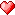 Calabozo-Edo-Guárico  VenezuelaMaría Eugenia Medina Torres                                                                                                                                                                                                                                         CI: 15.480.039